Excursion to NSW Schoolhouse Museum of Public EducationUpdated 11 March 2024Risk assessment focus: Excursion to NSW Schoolhouse Museum of Public Education, located on the grounds of North Ryde Public SchoolNOTE: This document is provided by the NSW Schoolhouse Museum of Public Education as advice to assist teachers in their risk management planning for their excursion to the NSW Schoolhouse Museum that a visiting school may wish to incorporate into their risk management process. It includes infection control for COVID-19,The proforma has been downloaded from the NSW Department of Education’s Health and Safety Directorate (DoE staff only) and has been populated by the NSW Schoolhouse Museum’s education officers who are NSW Department of Education employees.Risk rating matrixSituationAnticipateFind outFind outEliminate or controlEliminate or controlTalk to othersYouList the details of the activity, event or taskWhat could go wrong?What current controls are in place? Risk rating What else can be done to control this risk?Residual risk ratingControls to be actioned by who? When do you need to review the control?Medication and health of visiting adults and students and museum staff Infection from COVID-19 (Novel Coronavirus)Ongoing reference is made to the most current NSW Department of Education COVID-19 advice Museum and school staff, adults and students who are unwell with flu-like and/or respiratory symptoms are not to attend the excursion. Museum and school staff, adults and students who have tested positive on a RAT or PCR test to COVID-19, or have COVID-19 symptoms, are not to attend the excursion program.All students, staff and visitors to wash hands with soap and water or use hand sanitizer at appropriate times. Surfaces and objects used by students and adults to be cleaned at appropriate times.If any staff, adults or students become unwell with respiratory symptoms, isolate from others and arrange for collection.4Visiting teachers and NSW Schoolhouse Museum provide hand sanitizer.High touch surfaces will be cleaned at appropriate times.Maximise ventilation and cross-ventilation by opening windows and doors on opposite and adjacent sides of the rooms even when heaters and air conditioners are on.Museum staff, visiting adults and children are supported to wear masks if they choose to.Visiting school students, teachers and adults stay within defined areas on the site to avoid contact with North Ryde PS staff and students.Hygiene practices implemented during the toasting activity by adults and students.School excursion co-ordinatorSchool class teachersOther visiting adults accompanying the school studentsSchoolhouse Museum staffBefore leaving school on the excursionBefore students arriveDuring excursion programAfter the excursion programMedication and health of visiting adults and students and museum staff Spreading of illnessesMuseum and school staff, adults and students who are unwell are not to attend the excursion program.4If any staff, adults or students unexpectedly become unwell with respiratory, gastric or other contagious illness, isolate from others and arrange for collection.School excursion co-ordinatorOther visiting adults accompanying the school studentsSchoolhouse Museum staffBefore leaving school on the excursionBefore students arriveMedication and health of visiting adults and students and museum staff Adverse effects of not taking prescribed medicationsSchool staff responsible for administering medication to students bring medications and have appropriate training.5School staff to notify Schoolhouse Museum staff of particular medical needs of students that may impact their involvement in the excursion program.School class teachersSchool support staffBefore the excursionDuring excursion programBus transport to and from the siteAccidents boarding or disembarking from the coach and walking to the museum entranceBus to park at the marked bus stop 20 metres from entrance gate on southern side of the road (museum side).Students to walk along footpath from bus stop to gate.School staff to supervise and support students disembarking from the bus, walking along path and boarding onto bus.5Enforce rules and monitor behaviour.Share the Schoolhouse Museum’s social story with students that explains student travel and movement.Activate student behaviour support plansDo not embark or disembark the bus if it stops in the ‘no parking’ or ‘no stopping’ zones outside the museum.School class teachersOn arrival at and departure from siteBus transport to and from the siteVehicle accidentEnsure vehicle operator holds appropriate licence and insuranceCheck availability of seatbeltsEnsure seatbelts, if available, are worn2Check that bus driver is familiar with the destination and routeDo not embark or disembark the bus if it stops in the ‘no parking’ or ‘no stopping’ zones outside the museum.Excursion co-ordinatorSchool class teachersDuring bus bookingDuring travel to and from excursionStaff qualifications and trainingStaff not having appropriate qualifications or trainingAll Schoolhouse Museum staff are NSW Department of Education employees who hold current mandatory training certificates including CPR, e-Emergency Care, anaphylaxis Visiting school staff are CPR qualified and trained in anaphylaxis and emergency care.All museum staff hold a current WWC check as a requirement of DoE employment.6At least one museum, school, visiting staff member or staff member on the school site should hold a current Fist Aid certificate.Museum staff update their mandatory training as required.Schoolhouse Museum staffSchool class teachersBefore excursionEmergency responseInjury resulting from an emergency situationEmergency response maps for evacuation and lock-down shown and explained to visiting staff on arrival, displayed in the museum rooms and a copy in each outdoor activity kit.Museum staff and visiting school staff and students must abide with North Ryde Public School’s emergency procedures.Step-by-step emergency response actions for museum staff are on the desk in each indoor space and in each outdoor activity kit.Museum staff regularly review and update emergency response procedures.Museum staff undertake regular emergency response drills.5Museum staff regularly liaise with North Ryde Public School school staff in relation to emergency procedures. All visiting adults accompanying school excursions to sign in via the Museum’s QR code sign-in to generate a list of adults present. Museum registration QR code provides digital access to the emergency map and procedures.Museum staff to carry mobile phones at all times to enable contact among staff during an emergencySchoolhouse Museum staffSchool class teachersSchool support staffNorth Ryde Public School principalBefore excursionsDuring excursionsWeather conditions and air qualityInjury or ill health due to extreme heat, cold, wind, dust storm or bushfire smokeUndertake alternative activities indoors to minimize exposure to the extreme weather elements outside.Use solid shaded areas for outdoor activities when hot and minimize physical exertion.Staff and students to wear sun hats and appropriate PPE to minimize exposure.On hot days, modify the day’s timetable to avoid the heat in the middle of the day.On cold days, modify the program to warm up the students with physical activity in the morning.5Minimise exposure to the elements.Monitor the wellbeing of students, staff and adults and modify the excursion activities program as needed.Provide drink breaks as needed.On hot days, provide ready access to water for refilling drink bottles.Schoolhouse Museum staffSchool class teachersSchool support staffBefore excursion programDuring excursion programMovement between activity sitesVehicles using school driveway or car parkAccess lunch area and toilets via western end of building and western edge of car park within marked lines.Manage student movement and assembly so as to avoid vehicles.5The carpark is only accessed by a coded boom gate. School deliveries use an alternative vehicle entry.Schoolhouse Museum staffSchool class teachersSchool support staffDuring excursionExcursion program and activitiesNeeding to access toilets during sessionsStudents to always be accompanied by an adult to the toilet block.Students to go in pairs, accompanied by an adult, to the toilets near ODAC shelter.5Encourage use of toilets before the start of the program.Access the ODAC toilets via the marked walkway at the western edge of the carpark.Class teachersSchool support staffDuring excursionExcursion program and activitiesTripping up and down steps into, out of and within the buildingAdvise students that there are steps and to take care.Supervise entry into and exit from the building.Steps marked with tape or labels. Manage student movement to prevent rushing or pushing.5Monitor student behaviour.Schoolhouse Museum staffSchool class teachers and staffDuring excursionExcursion program and activitiesStudent behaviours that cause damage to museum property or harm to othersClass teachers and school support staff anticipate and manage student behavioursExcursion plan sent to excursion co-ordinator who forwards it to all accompanying staffAll visiting school staff read the excursion plan and prepare students as appropriateVisiting staff to be familiar with individual student behaviour support plansClass teachers to remain with their class at all timesClass teachers and students view the ‘About the Schoolhouse Museum’ video and social story on the About the Schoolhouse Museum page of the Pre and Post Visit learning resource.Class teachersSchool support staffSchoolhouse Museum staffBefore excursionDuring excursionExcursion program and activitiesBites and stings from insects such as bees, wasps, spiders, including anaphylaxis or allergic reaction(High risk only in the case of anaphylaxis) Keep grass mown – managed by school’s gardener or general assistantCheck for wasp nests and bee swarms and relocate activity if hazard is present.EpiPen® and ice pack in First Aid cupboard in museum kitchen.Ice packs in each outdoor activity first aid kit.All museum staff trained in anaphylaxis procedures.3/4Students diagnosed as being at risk of anaphylaxis have ASCIA Action Plan for Anaphylaxis and adrenaline auto-injector carried by classroom teacher.Class teachers and staff supervise students during recess and lunch so that they stay within defined boundaries and mowed grass areasSchoolhouse Museum staffSchool class teachers and staffBefore excursionDuring excursionExcursion program and activitiesGrazes or injuries from falls when skipping, running and jumping outsideCheck and clear ground of trip hazards such as sticks.Locate maypole and games on even ground.Instruct students on how to skip around maypole safely.Manage spacing and movement of students to avoid collisions.Locate equipment and manage student movement to minimise trips and falls.First aid supplies on hand.4Do not run games and maypole dancing in the rain or if the ground is very wet or slippery.Manage movement of the studentsSchoolhouse Museum staffSchool class teachersSchool support staffBefore excursionDuring excursionExcursion program and activitiesInjuries from equipment such as wands, quoits, skipping rope, ink pens, darning needlesManage spacing of students using pre-marked spots and other markersDemonstrate and provide explicit instructions and demonstrate correct handling of equipmentManage student movement to avoid collisionsSupervise use of equipmentFirst aid supplies on hand5Modify activity if students exhibit dangerous behaviours whilst using equipmentSchoolhouse Museum staffSchool class teachersSchool support staffAccompanying adult assistantsExcursion program and activitiesSmoke inhalation or burns from open fires used for heating (Fires used only in cool weather, usually Terms 2 and 3)Ensure fire screens are in place throughout sessions when fire is not in use for toasting Manage students in 1877 room to avoid the fireReady access to fire blanket, bucket of water and fire extinguisherIf smoky, remove asthmatic students until smoke clearsVentolin reliever and spacer in First Aid cupboard in kitchenAll museum staff trained in emergency asthma management3Light fires early to minimise smoke when students enter roomOpen windows to create cross ventilationSchoolhouse Museum staffExcursion program and activitiesBurns from toasting bread over an open fire(Toasting activity only in cool weather, usually Terms 2 and 3)Screen fires with fire screens when not in use for toastingToasting activity to only proceed under the continuous and constant supervision of two adults who have been briefed on proceduresBrief parent helpers on toasting and safety proceduresGive explicit instructions and demonstrate use of toasting equipmentStudents to be seated at all times whilst at the fire toasting Limit of two students toasting, seated at the fire, and two students waiting to toast, seated behind the two toastingReady access to fire blanket, bucket of water and fire extinguisher 3Prevent students queuing at fire by redirecting them to other activitiesCheck for highly flammable clothing or accessories being worn by students and adult fire supervisors. Provide calico aprons to cover highly flammable skirts. Remove flammable accessories such as knitted shawls.Send link to Briefing for Toasting Video for adult helpers to view before arrival.  Schoolhouse Museum staffSchool class teachersSchool support staffAccompanying adult assistantsExcursion program and activitiesAllergies to wheaten bread or golden syrup in toasting activity Prior to excursion, the excursion organiser to notify museum staff of potential food allergies and most appropriate management strategyStudents have the option to bring their own bread to toastEnsure clean and non-contaminated equipment and surfaces are used for students with allergies to bread ingredientsHave packet available that lists ingredients of golden syrup and bread5Students with coeliac disease to be in the first group in 1910 room and be the first to toast so that equipment is clean and uncontaminatedList of bread and golden syrup ingredients on Schoolhouse Museum websiteSchoolhouse Museum staffSchool class teachersAccompanying adult assistantsExcursion program and activitiesInjury from unstable fencing or building materials during maintenance and construction works on siteSafety fencing installed around scaffolding, building works and equipment storage areasThe contractor’s WHS management plan, SWMS and associated safety permits to cover all risk management and protocols required to create a safe working environment.4Manage student movement and assembly to maintain safe travel and building accessSchoolhouse Museum staffSchool class teachersSchool support staffDuring excursion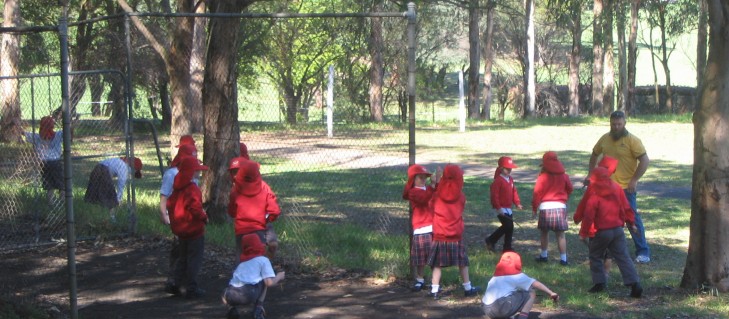 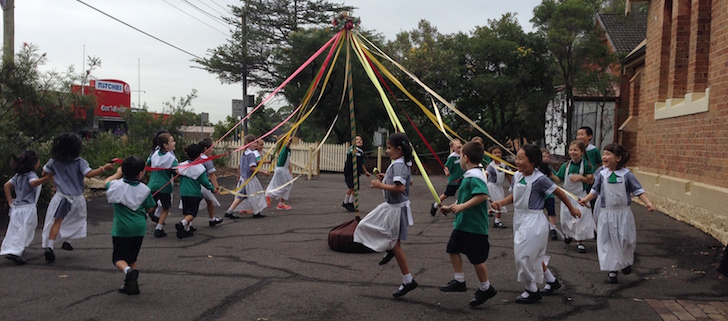 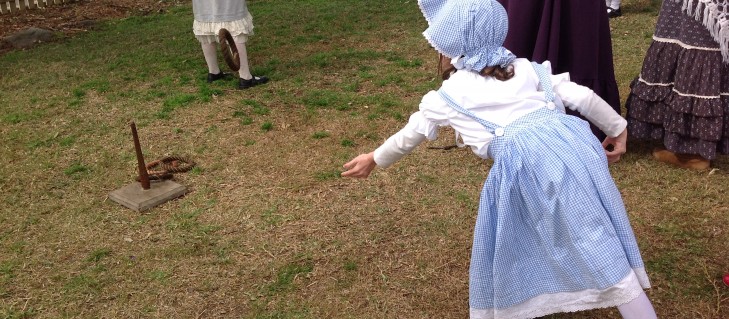 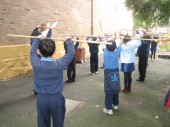 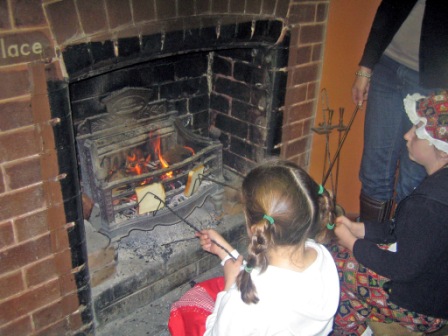 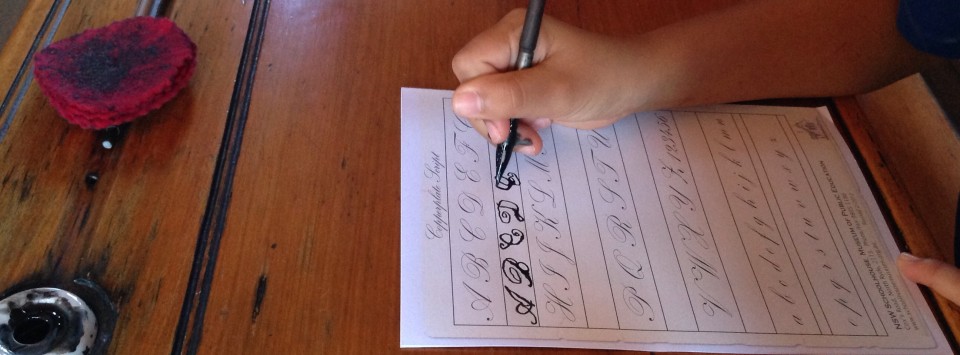 Playground - lunchtime and recessMaypole dancingPlaying quoitsWand drill using wands (poles)Toasting bread over open fireWriting with an ink penConsequence criteriaHow serious would it beLikelihood criteriaHow likely is it to occurLikelihood criteriaHow likely is it to occurLikelihood criteriaHow likely is it to occurLikelihood criteriaHow likely is it to occurConsequence criteriaHow serious would it beVery likelyLikelyUnlikelyVery unlikelyExtreme1123High1234Medium2345Low3556